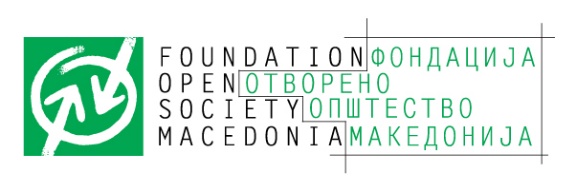 ВИД НА АПЛИКАЦИЈА (означете со „Х“):ПОДНЕСЕНИ ДОКУМЕНТИ:*Додадете дополнителни линии доколку е потребно.За секоја од следните секции додадете онолку линии колку што ви се потребни.*Важи за апликација поднесена од неформална група.АПЛИКАЦИЈАза индивидуален грант и грант за неформални групиИМЕ И ПРЕЗИМЕ НА ПОДНОСИТЕЛОТ (и назив на неформалната група ако постои): Стипендија за школувањеСтипендија за учество во работа на проект (Fellowship)ПраксаИндивидуален проектПатувањеАктивности на неформална групаДОКУМЕНТИ*(Наведете ги документите соодветни на видот на апликацијата)ДА/НЕАпликација за барање проектна поддршка од ФООМ Биографија за клучните лица вклучени во проектотДруго (евалуации, награди, признанија и сл. спроведени/остварени во последните три години)Контакт-информацииЕдинствен матичен број на граѓанинот (ЕМБГ):Единствен матичен број на граѓанинот (ЕМБГ):Единствен матичен број на граѓанинот (ЕМБГ):Единствен матичен број на граѓанинот (ЕМБГ):Адреса:Адреса:Адреса:Телефон:Телефон:Телефон:Телефон:Факс:Факс:Факс:Факс:Ел. пошта:Ел. пошта:Ел. пошта:Ел. пошта:Банкарски информацииСметка број:Банка:Краток опис на вашето искуство во активности поврзана со апликацијата (до 250 зборови)ИНФОРМАЦИИ ЗА ПРОЕКТОТНАСЛОВ НА ПРОЕКТОТ:НАСЛОВ НА ПРОЕКТОТ:ПЕРИОД НА РЕАЛИЗАЦИЈА:ПЕРИОД НА РЕАЛИЗАЦИЈА:ПЕРИОД НА РЕАЛИЗАЦИЈА:ЛОКАЦИЈА/-И:ВКУПЕН БУЏЕТ: (во УСД)ВКУПЕН БУЏЕТ: (во УСД)ВКУПЕН БУЏЕТ: (во УСД)ПОБАРАНИ СРЕДСТВА ОД ФООМ: (во УСД)ПОБАРАНИ СРЕДСТВА ОД ФООМ: (во УСД)ПОБАРАНИ СРЕДСТВА ОД ФООМ: (во УСД)ПОБАРАНИ СРЕДСТВА ОД ФООМ: (во УСД)ИЗВРШНО РЕЗИМЕ (не повеќе од 450 зборови)1. Опис на проблемот (до 250 зборови)Ве молиме дадете кус опис на проблемот на кој сакате да работите, објаснете ја основната идеја и теза и аргументирајте ја нејзината оправданост:2. Главна цел на проектот е (наведете):3. Специфичните цели на проектот: 3. Специфичните цели на проектот: 3.13.23.33.44. Набројте ги и накратко опишете ги пристапите, методите и инструментите кои ќе ги користите:4. Набројте ги и накратко опишете ги пристапите, методите и инструментите кои ќе ги користите:4.14.24.34.45. Наведете ги целните групи и заедниците со кои ќе работите (ако е применливо):5. Наведете ги целните групи и заедниците со кои ќе работите (ако е применливо):5.15.25.35.46. Очекувани резултати од специфичните цели:6. Очекувани резултати од специфичните цели:6.16.26.36.47. Лица кои заедно со вас ќе ги спроведуваат активностите  поддржани од ФООМ*(За секое од клучните лица кои ќе ги спроведуваат активностите поддржани од ФООМ, доставете кратка биографија која се однесува на релевантното искуство поврзано со неговата/нејзината улога во проектот.)7. Лица кои заедно со вас ќе ги спроведуваат активностите  поддржани од ФООМ*(За секое од клучните лица кои ќе ги спроведуваат активностите поддржани од ФООМ, доставете кратка биографија која се однесува на релевантното искуство поврзано со неговата/нејзината улога во проектот.)7. Лица кои заедно со вас ќе ги спроведуваат активностите  поддржани од ФООМ*(За секое од клучните лица кои ќе ги спроведуваат активностите поддржани од ФООМ, доставете кратка биографија која се однесува на релевантното искуство поврзано со неговата/нејзината улога во проектот.)ЛицеОдговорност во рамките на проектотПериод на ангажман, од-до и процент на време8. План на клучни активности по месеци на реализација (бр. 1 претставува прв месец за реализација на проектот – не се однесува на календарски месеци)8. План на клучни активности по месеци на реализација (бр. 1 претставува прв месец за реализација на проектот – не се однесува на календарски месеци)8. План на клучни активности по месеци на реализација (бр. 1 претставува прв месец за реализација на проектот – не се однесува на календарски месеци)8. План на клучни активности по месеци на реализација (бр. 1 претставува прв месец за реализација на проектот – не се однесува на календарски месеци)8. План на клучни активности по месеци на реализација (бр. 1 претставува прв месец за реализација на проектот – не се однесува на календарски месеци)8. План на клучни активности по месеци на реализација (бр. 1 претставува прв месец за реализација на проектот – не се однесува на календарски месеци)8. План на клучни активности по месеци на реализација (бр. 1 претставува прв месец за реализација на проектот – не се однесува на календарски месеци)8. План на клучни активности по месеци на реализација (бр. 1 претставува прв месец за реализација на проектот – не се однесува на календарски месеци)8. План на клучни активности по месеци на реализација (бр. 1 претставува прв месец за реализација на проектот – не се однесува на календарски месеци)8. План на клучни активности по месеци на реализација (бр. 1 претставува прв месец за реализација на проектот – не се однесува на календарски месеци)8. План на клучни активности по месеци на реализација (бр. 1 претставува прв месец за реализација на проектот – не се однесува на календарски месеци)8. План на клучни активности по месеци на реализација (бр. 1 претставува прв месец за реализација на проектот – не се однесува на календарски месеци)8. План на клучни активности по месеци на реализација (бр. 1 претставува прв месец за реализација на проектот – не се однесува на календарски месеци)8. План на клучни активности по месеци на реализација (бр. 1 претставува прв месец за реализација на проектот – не се однесува на календарски месеци)8. План на клучни активности по месеци на реализација (бр. 1 претставува прв месец за реализација на проектот – не се однесува на календарски месеци)8. План на клучни активности по месеци на реализација (бр. 1 претставува прв месец за реализација на проектот – не се однесува на календарски месеци)Главна цел:Главна цел:Главна цел:Главна цел:Главна цел:Главна цел:Главна цел:Главна цел:Главна цел:Главна цел:Главна цел:Главна цел:Главна цел:Главна цел:Главна цел:Главна цел:Специфични целиАктивностиМесеци на реализацијаМесеци на реализацијаМесеци на реализацијаМесеци на реализацијаМесеци на реализацијаМесеци на реализацијаМесеци на реализацијаМесеци на реализацијаМесеци на реализацијаМесеци на реализацијаМесеци на реализацијаМесеци на реализацијаОчекувани резултатиИндикатори на успехСпецифични целиАктивности1234567891011121.1.11.1.21.1.32.2.12.2.29. РИЗИЦИ, МОНИТОРИНГ И ЕВАЛУАЦИЈА НА ПРОЕКТОТ (до 450 зборови)Кои се можните ризици за спроведување и успешност на проектот, како тие би можеле да се надминат, како ќе биде надгледуван и оценуван проектот во однос на клучните индикатори за успех, и кој ќе го прави тоа?10. ПРИСУСТВО ВО ЈАВНОСТА (до 250 зборови)Ве молиме образложете ги начините на кои планирате да направите промоција и дисеминација на информациите за проектот и постигнати резултати во јавноста (особено ако се работи за печатени, аудио и видео материјали, јавни настани и сл.).11. БУЏЕТ во УСД (во бруто износ, со вклучени давачки)11. БУЏЕТ во УСД (во бруто износ, со вклучени давачки)Збирни трошоци:Збирни трошоци:ВКУПНО ТРОШОЦИЛичен надомест за имплементаторитеХонорари и договори за надворешни професионални услугиПатувања, конференции, семинариОпремаКомуникации и поштаринаИздавање и печатењеНаемнина и режиски трошоциДругоВКУПНО (во УСД):ДЕТАЛЕН БУЏЕТДЕТАЛЕН БУЏЕТДЕТАЛЕН БУЏЕТДЕТАЛЕН БУЏЕТДЕТАЛЕН БУЏЕТДЕТАЛЕН БУЏЕТ1. Личен надоместОвој дел треба да ги вклучи сите лица кои се ангажираните во проектот. Тука не се вклучени консултанти или оние што се вклучени во проектот врз основа на школарини или стипендии.1. Личен надоместОвој дел треба да ги вклучи сите лица кои се ангажираните во проектот. Тука не се вклучени консултанти или оние што се вклучени во проектот врз основа на школарини или стипендии.1. Личен надоместОвој дел треба да ги вклучи сите лица кои се ангажираните во проектот. Тука не се вклучени консултанти или оние што се вклучени во проектот врз основа на школарини или стипендии.1. Личен надоместОвој дел треба да ги вклучи сите лица кои се ангажираните во проектот. Тука не се вклучени консултанти или оние што се вклучени во проектот врз основа на школарини или стипендии.1. Личен надоместОвој дел треба да ги вклучи сите лица кои се ангажираните во проектот. Тука не се вклучени консултанти или оние што се вклучени во проектот врз основа на школарини или стипендии.1. Личен надоместОвој дел треба да ги вклучи сите лица кои се ангажираните во проектот. Тука не се вклучени консултанти или оние што се вклучени во проектот врз основа на школарини или стипендии.Име и презимеРаботно местоБруто месечен надомест или хонорар од сите извориМесециПроцент   време (за грантот од  ФООМ)Трошок(за ФООМ)ВКУПНО ЛИЧЕН НАДОМЕСТ (во УСД):ВКУПНО ЛИЧЕН НАДОМЕСТ (во УСД):ВКУПНО ЛИЧЕН НАДОМЕСТ (во УСД):ВКУПНО ЛИЧЕН НАДОМЕСТ (во УСД):ВКУПНО ЛИЧЕН НАДОМЕСТ (во УСД):2. Хонорари и договори за надворешни професионални услугиВо овој дел вклучете ги хонорарите за консултанти, предавачи, одржување на софтвер и опрема и сл.2. Хонорари и договори за надворешни професионални услугиВо овој дел вклучете ги хонорарите за консултанти, предавачи, одржување на софтвер и опрема и сл.Наведете поединечно (име и презиме или фирма)ИзносВКУПНО ХОНОРАРИ (во УСД):3. Патувања, конференции, семинариОвој дел треба да ги специфицира проектните трошоци како што се билети за автобус/воз, гориво, сместување, храна, изнајмување простор, изнајмување аудио и видео опрема итн. Патните  трошоци за проектниот тим и за учесниците треба да се претстават одвоено. Хонорари за модератор/фацилитатор, хонорари за презентации и превод/толкувања не треба да бидат вклучени во овој дел, туку треба да се најдат во ставката 2.3. Патувања, конференции, семинариОвој дел треба да ги специфицира проектните трошоци како што се билети за автобус/воз, гориво, сместување, храна, изнајмување простор, изнајмување аудио и видео опрема итн. Патните  трошоци за проектниот тим и за учесниците треба да се претстават одвоено. Хонорари за модератор/фацилитатор, хонорари за презентации и превод/толкувања не треба да бидат вклучени во овој дел, туку треба да се најдат во ставката 2.Вид на трошокИзносВКУПНО ПАТУВАЊА, КОНФЕРЕНЦИИ, СЕМИНАРИ (во УСД):4. ОпремаВо овој дел да се наведе опремата како што се компјутери и софтвер кои остануваат во ваша трајна сопственост, но не и набавки како што се книги или обновливи лиценци за софтвер кои би требало да се наведат во ставка 8 – Друго. Предвидете го чинењето врз основа на конкретни понуди од добавувачи. ФООМ ќе дозволи набавка на опрема само во исклучителни случаи.4. ОпремаВо овој дел да се наведе опремата како што се компјутери и софтвер кои остануваат во ваша трајна сопственост, но не и набавки како што се книги или обновливи лиценци за софтвер кои би требало да се наведат во ставка 8 – Друго. Предвидете го чинењето врз основа на конкретни понуди од добавувачи. ФООМ ќе дозволи набавка на опрема само во исклучителни случаи.4. ОпремаВо овој дел да се наведе опремата како што се компјутери и софтвер кои остануваат во ваша трајна сопственост, но не и набавки како што се книги или обновливи лиценци за софтвер кои би требало да се наведат во ставка 8 – Друго. Предвидете го чинењето врз основа на конкретни понуди од добавувачи. ФООМ ќе дозволи набавка на опрема само во исклучителни случаи.4. ОпремаВо овој дел да се наведе опремата како што се компјутери и софтвер кои остануваат во ваша трајна сопственост, но не и набавки како што се книги или обновливи лиценци за софтвер кои би требало да се наведат во ставка 8 – Друго. Предвидете го чинењето врз основа на конкретни понуди од добавувачи. ФООМ ќе дозволи набавка на опрема само во исклучителни случаи.Вид на трошок КоличинаЦенаИзносВКУПНО ОПРЕМА (во УСД):ВКУПНО ОПРЕМА (во УСД):ВКУПНО ОПРЕМА (во УСД):5. Комуникации и поштаринаОвој дел треба да ги специфицира проектните трошоци за комуникација помеѓу себе и со јавноста.5. Комуникации и поштаринаОвој дел треба да ги специфицира проектните трошоци за комуникација помеѓу себе и со јавноста.Вид на трошокИзносВКУПНО КОМУНИКАЦИИ И ПОШТАРИНА (во УСД):6. Издавање и печатењеОвој дел  треба да ги содржи сите трошоци поврзани со публикување на проектни материјали. Дизајн, прекршување и печатарски трошоци припаѓаат овде, но не и авторите на содржината кои спаѓаат во ставка 1 или 2 (хонорари) исто како и евентуален превод на друг јазик.6. Издавање и печатењеОвој дел  треба да ги содржи сите трошоци поврзани со публикување на проектни материјали. Дизајн, прекршување и печатарски трошоци припаѓаат овде, но не и авторите на содржината кои спаѓаат во ставка 1 или 2 (хонорари) исто како и евентуален превод на друг јазик.Вид на трошокИзносВКУПНО ИЗДАВАЊЕ И ПЕЧАТЕЊЕ (во УСД):7. Наемнина и режиски трошоциОвој дел се однесува на буџетски ставки како што се наемнина за канцеларија и комунални услуги.7. Наемнина и режиски трошоциОвој дел се однесува на буџетски ставки како што се наемнина за канцеларија и комунални услуги.Вид на трошокИзносВКУПНО НАЕМНИНА И РЕЖИСКИ ТРОШОЦИ (во УСД):8. ДругоОвој дел е за трошоците кои не влегуваат во другите буџетски категории. Наведете ги конкретните трошоци, не пишувајте само „други трошоци”.8. ДругоОвој дел е за трошоците кои не влегуваат во другите буџетски категории. Наведете ги конкретните трошоци, не пишувајте само „други трошоци”.Вид на трошокИзносВКУПНО ДРУГО (во УСД):9. Доколку проектот е кофинасиран и од друг извор, Ве молиме пополнете ја следнава табела:9. Доколку проектот е кофинасиран и од друг извор, Ве молиме пополнете ја следнава табела:9. Доколку проектот е кофинасиран и од друг извор, Ве молиме пополнете ја следнава табела:9. Доколку проектот е кофинасиран и од друг извор, Ве молиме пополнете ја следнава табела:Средства обезбедени од _____________ (име на донаторот)Средства побарани од ФООМВКУПНО ТРОШОЦИЛичен надоместХонорари и договори за надворешни професионални услугиПатувања, конференции, семинариОпремаКомуникации и поштаринаИздавање и печатењеНаемнина и режиски трошоциДруго (наведете)ВКУПНО (во УСД):Со потпишување на овој образец*, потврдувам дека сите дадени информации се комплетни и точни, и дека ниту една изјава не е дадена со свесна намера да доведе до погрешен заклучок. Целосно разбирам дека сите одлуки за доделување грантови ги донесува исклучиво Управниот одбор на Фондацијата Отворено општество – Македонија (ФООМ). Доколку мојата апликација за грант е одобрена:Се обврзувам да ги обезбедам сите финансиски и програмски информации кои ќе бидат побарани од страна на ФООМ. Се обврзувам да ги користам средствата од грантот само за целите дефинирани во Договорот за грант. Разбирам дека конфликтот на интереси се дефинира како „конфликт меѓу личните финансиски и материјални интереси и професионалните должности на грантистот“. Со прифаќањето на овој грант, се стекнувам со довербата на ФООМ и изјавувам дека нема никаков конфликт во таа насока. Разбирам дека какво било несоодветно претставување на мојот однос со ФООМ или каков бил директен или индиректен обид за избегнување на стандардните постапки на ФООМ ќе подразбира губење на сите можности за добивање грантови во иднина за мене. Со потпишување и поднесување на оваа апликација изјавуваме дека сум изречно согласен Фондацијата Отворено општество - Македонија да ги користи и да врши обработка на личните податоци содржани во оваа апликација, како и да ги чува за потребите на процесот за објавување извештаи за работа, објавување на публикации и/или фотографии кои произлегле од донацијата, односно да бидат користени само за намената за која се дадени.*За неформална група потребни се и потписи од сите учесници во проектот кои се наведени во оваа апликација.Име и презиме на подносителот на апликацијата:Потпис:Датум:Име и презиме на учесникот на проектот:Потпис:Датум:Име и презиме на учесникот на проектот:Потпис:Датум:Име и презиме на учесникот на проектот:Потпис:Датум: